Name:_______________________________________________________My Reading Log                      Parent       Date      Title                                                                              Minutes           Signature1.  _____  _________________________________   ______  ________________ 2.  _____  _________________________________   ______  ________________3.  _____  _________________________________   ______  ________________4.  _____  _________________________________   ______  ________________5.  _____  _________________________________   ______  ________________6.  _____  _________________________________   ______  ________________7.  _____  _________________________________   ______  ________________8.  _____  _________________________________   ______  ________________9.  _____  _________________________________   ______  ________________10.  _____  ________________________________   ______  ________________							Each child is expected to read or be read to for 75 minutes per week.  A good way to break this up is to read 15 minutes 5 times a week.  Any type of reading counts such as an AR book, magazine, or time spent reading for other subjects (math does not count since it is not constant reading).  Grades will be given as following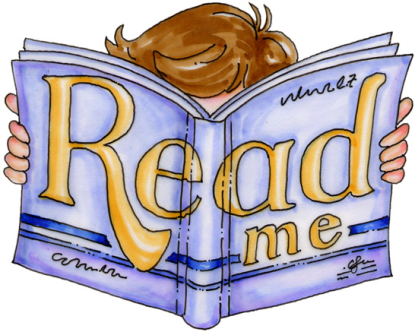 75 min = 100% A+   		30 min = 70%     D60 min = 90%   B+      	               15 min = 60%     F45 min = 80%   C          	*Students must stay in for recess if less than 30 min. are spent reading at home. Reading Logs are due every Friday.